PORTUGUÊS: GRUPO FOGUEIRALIGUE AS PALAVRAS À LETRA INICIAL CORRESPONDENTE: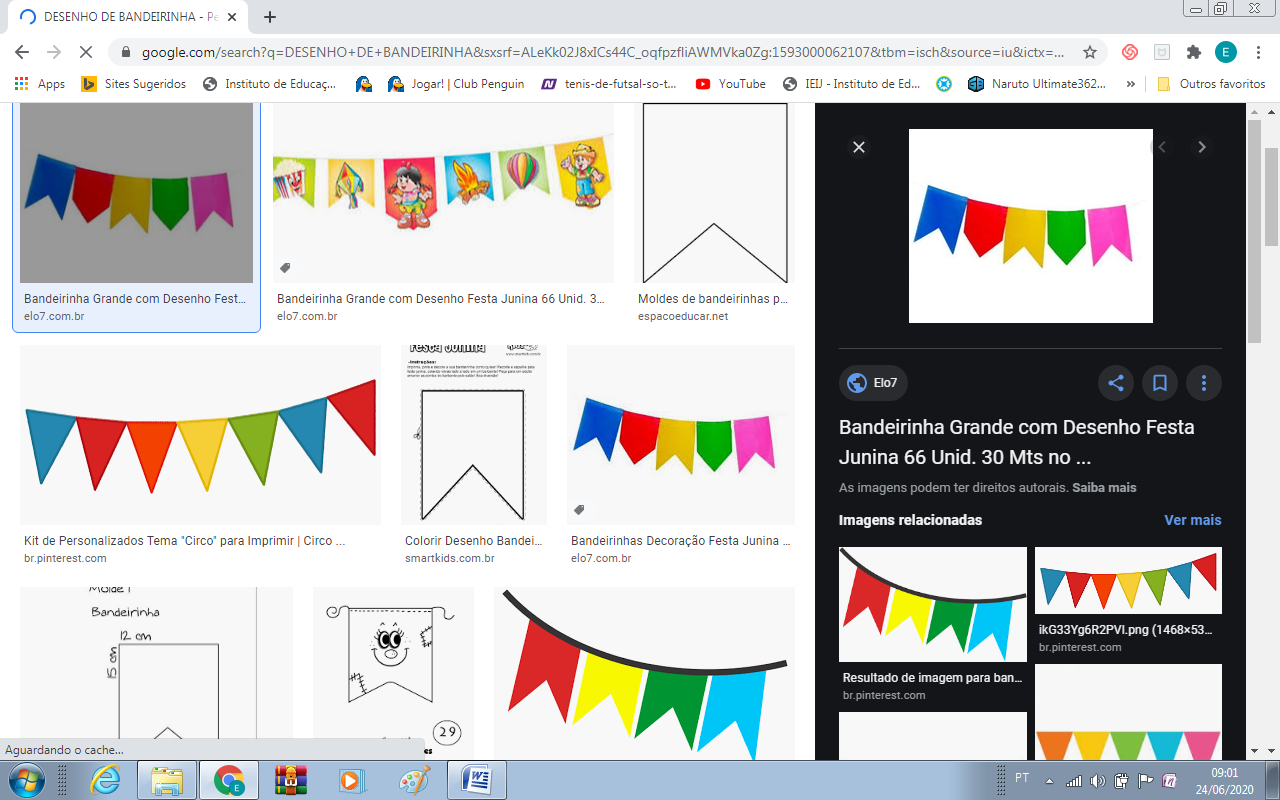 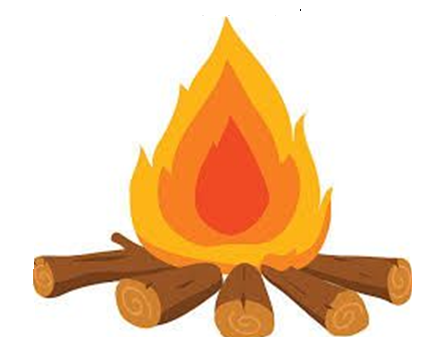 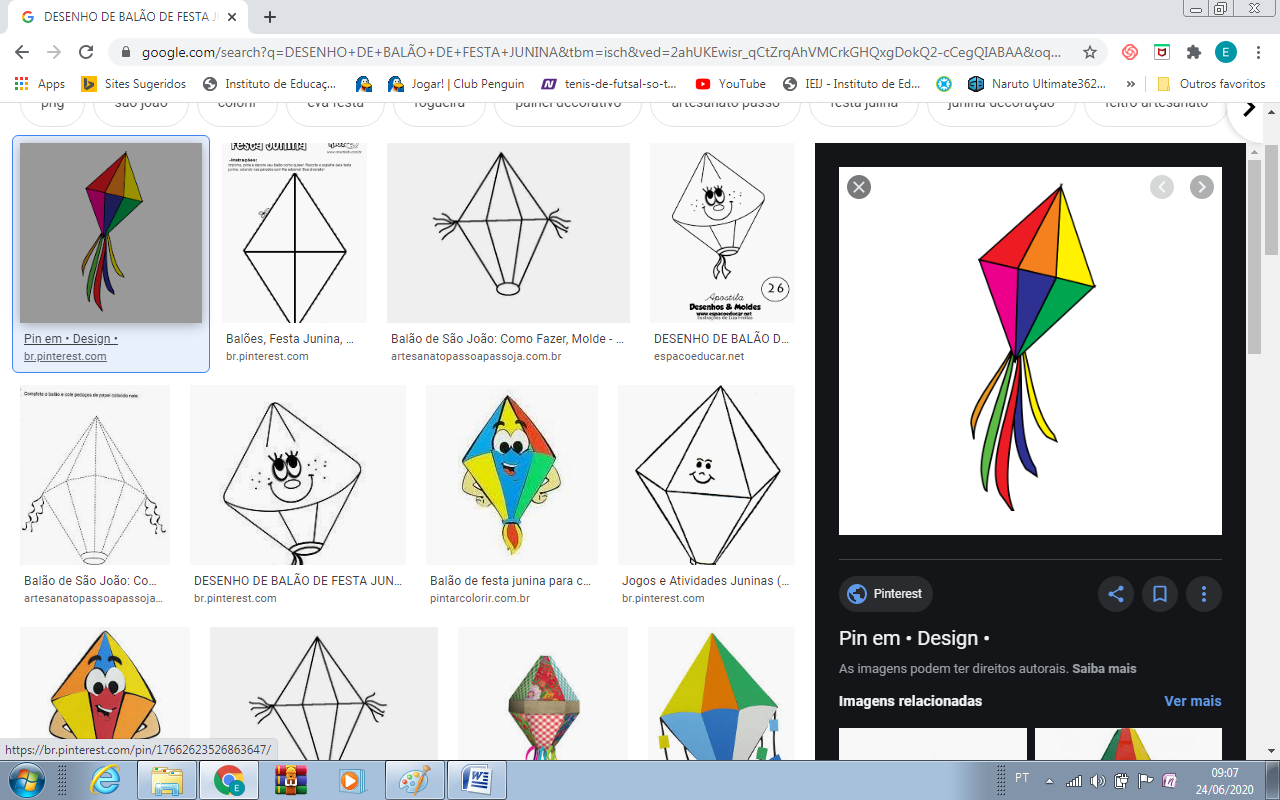 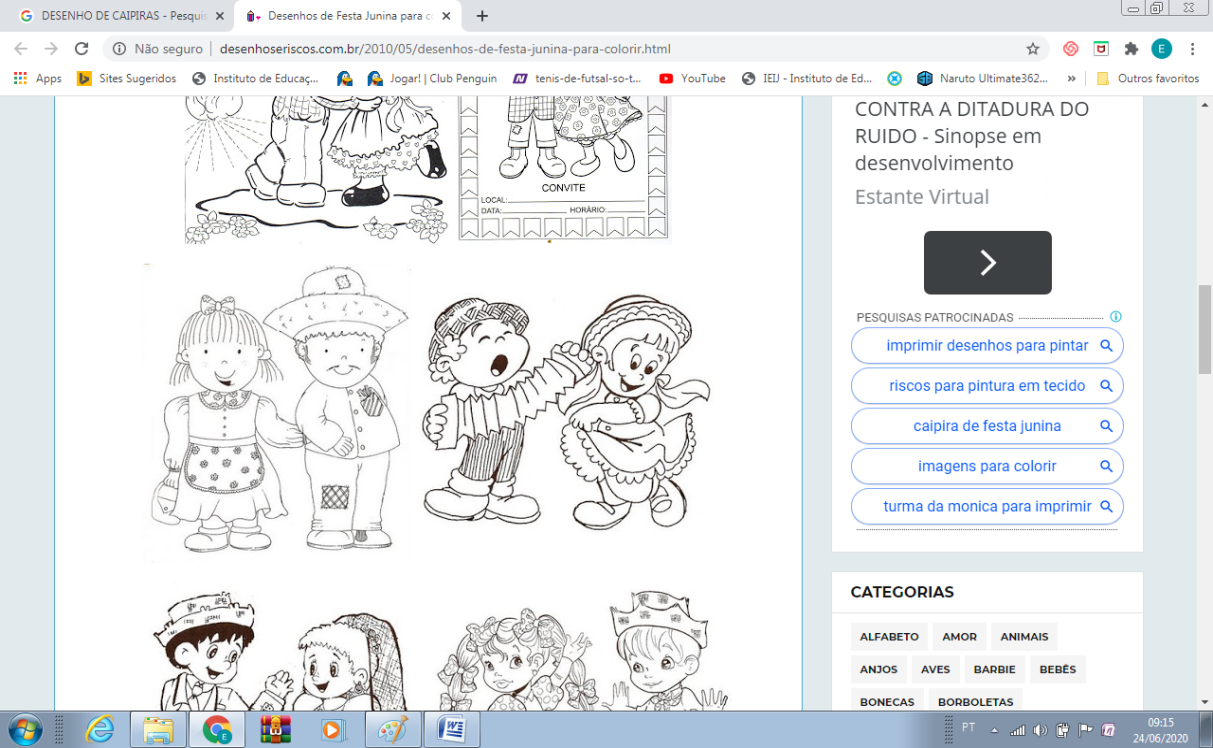 LIGUE AS FIGURAS NOS SEUS NOMES: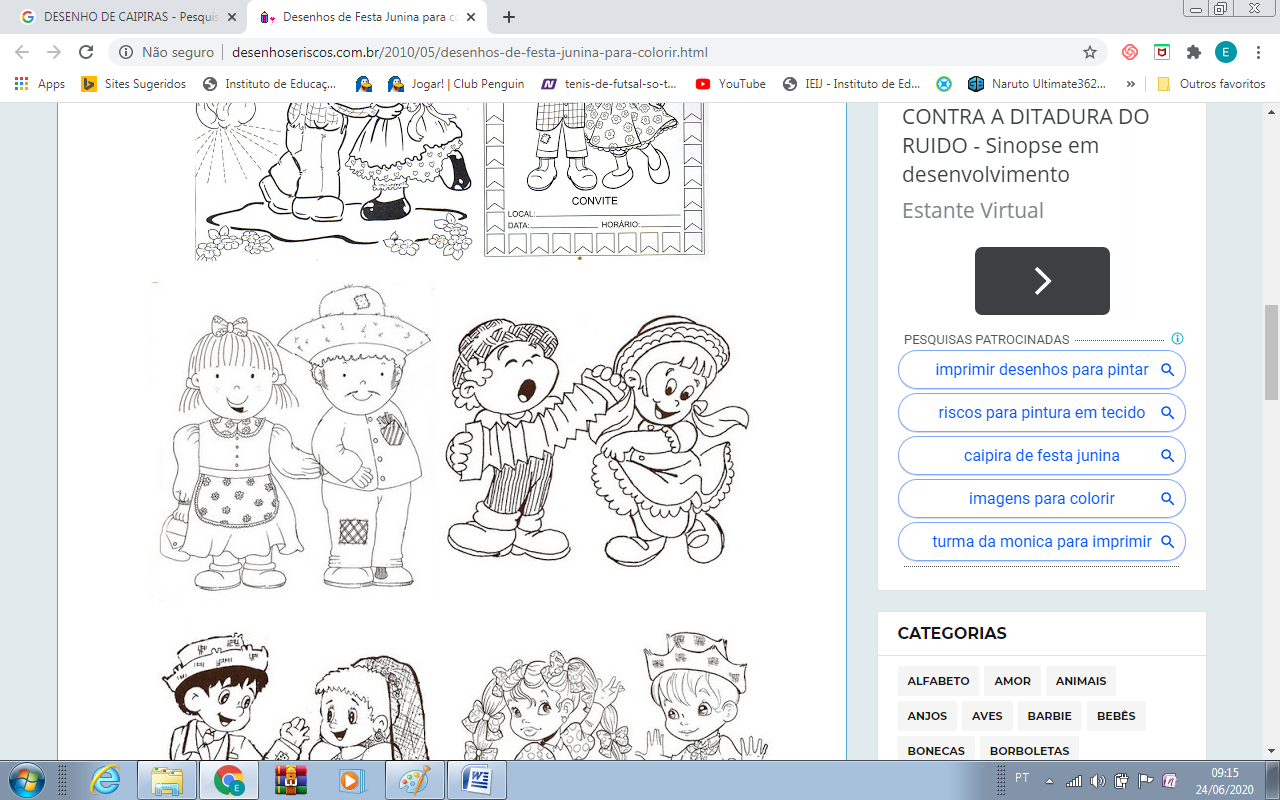 FBCBBANDEIRINHAFOGUEIRABALÃOCAIPIRASFOGUEIRABANDEIRINHACAIPIRASBALÃO